中国人寿招标采购网注册说明：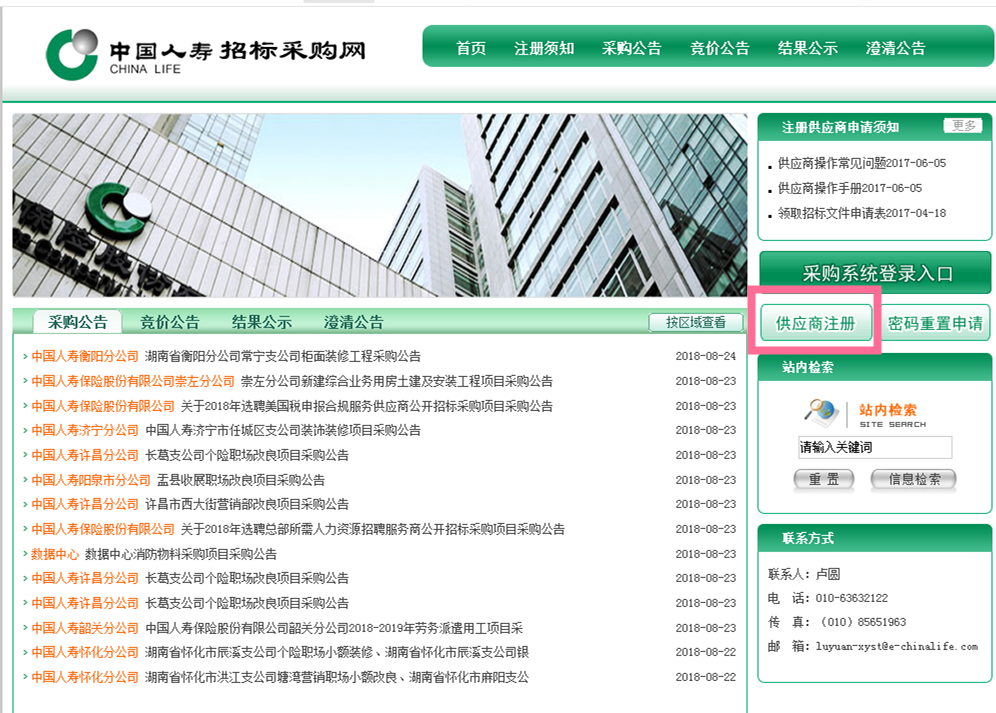 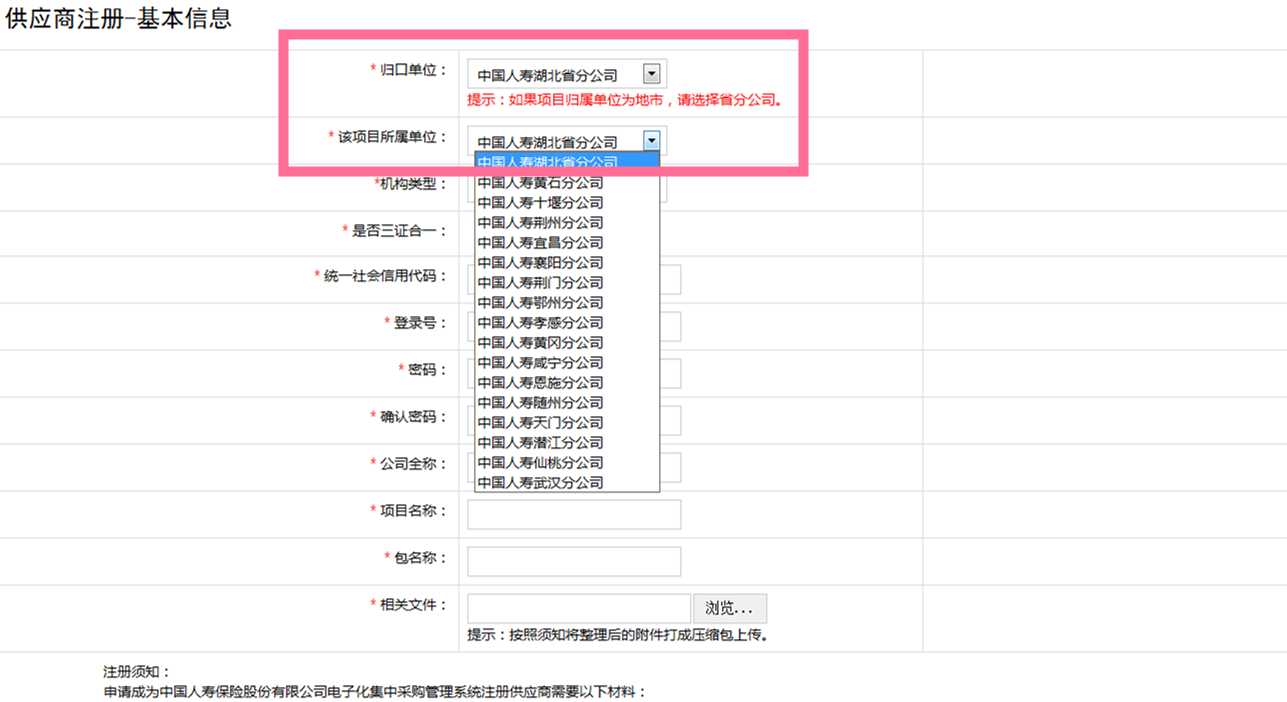 